Согласовано                                                                                                                                                                                       УтверждаюНачальник ТО Управления                                                                                                                                                     Директор МБОУ КСОШ №2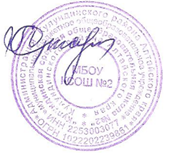 Роспотребнадзора                                                                                                                                                                                  М.А. Стародубцевапо Алтайскому краю в Кулундинском,                                                                                                                                           «13» февраля 2024г.Благовещенском, СуетскомиТабунском районахБ.В. Сергиенко МенюМБОУ КСОШ №2 (1-4 классы)с 13.02.2024г(на 10 дней)Возрастная категория 7-11 летВозрастная категория 7-11 летВозрастная категория 7-11 летВозрастная категория 7-11 летВозрастная категория 7-11 летВозрастная категория 7-11 летВозрастная категория 7-11 летВозрастная категория 7-11 летВозрастная категория 7-11 летПрием пищиНаименование блюдВес  блюдаПищевые веществаПищевые веществаПищевые веществаПищевые веществаЭнергетическая ценность№  рецептурыПрием пищиНаименование блюдВес  блюдабелкижирыуглеводыНеделя 1День 1ЗавтракКаша рисоая молочная220,09,469,5244,92363,16кк363,16кк10Неделя 1День 1ЗавтракЧай с лимоном220,00,4024,7658,0кк58,0кк868Неделя 1День 1ЗавтракХлеб йодированныйс маслом  и сыром30,0/10,0/20,01,6/5,061,2/8,2/6,4414,1/30,1073,0/75,0/74,2кк73,0/75,0/74,2ккб/нИтого за завтрак500,016,5225,36113,88643,36кк643,36ккДень 2 ЗавтракМакароны с маслом150,0/5,05,52/04,52/4,1026,45/0,05168,45/37,5кк168,45/37,5кк688День 2 ЗавтракГолень куриная тушеная100,025,1312,595,73193,7кк193,7кк301День 2 ЗавтракЧай с сахаром200,00014,128,0кк28,0кк943День 2 ЗавтракВинегрет овощной60,00,813,704,7154,96кк54,96кк45День 2 ЗавтракХлеб  йодированный	30,01,61,214,173,0кк73,0ккб/нИтого за завтрак545,033,125,4665,84553,09кк553,09ккДень 3 ЗавтракГречневый гарнир150,07,465,6135,74230,45 кк230,45 кк679День 3 ЗавтракКотлета мясная100,015,5511,5515,70228,75кк228,75кк608День 3 ЗавтракПодлив томатный50,04,4811,26,360,44кк60,44ккБ/нДень 3 ЗавтракХлеб йодированный30,01,61,214,173,0кк73,0ккб/нДень 3 ЗавтракСок мультифрукт200,00,70,314,490,0кк90,0ккб/нИтого за завтрак530,029,7629,5686,24682,64кк682,64ккДень 4 ЗавтракЖаркое с говядиной200,014,310,03,0270,0кк270,0кк631День 4 ЗавтракНапиток снежок200,06,44,828,4140,0кк140,0ккб/нДень 4 ЗавтракХлеб пшеничный30,01,60,214,173,0кк	73,0кк	б/нДень 4 ЗавтракЯблоко100,00,70,717,2579,0кк79,0кк368Итого за завтрак530,023,316,2563,15562,0кк562,0ккДень 5ЗавтракГорошница150,013,66,935,0255,0кк255,0кк197День 5ЗавтракТефтеля мясная100,013,776,227,73130,98кк130,98кк152День 5ЗавтракХлеб пшеничный30,01,61,214,173,073,0б/нДень 5ЗавтракКомпот из сухофруктов200,00,7054,094,0кк94,0кк868Сыр порционный20,05,066,44074,2кк74,2ккб/нИтого за завтрак500,034,7320,76110,83627,18627,18Возрастная категория 7-11 летВозрастная категория 7-11 летВозрастная категория 7-11 летВозрастная категория 7-11 летВозрастная категория 7-11 летВозрастная категория 7-11 летВозрастная категория 7-11 летВозрастная категория 7-11 летВозрастная категория 7-11 летПрием пищиНаименование блюдВес  блюдаПищевые веществаПищевые веществаПищевые веществаПищевые веществаЭнергетическая ценность№  ТТКПрием пищиНаименование блюдВес  блюдабелкижирыуглеводыНеделя 2День 1ЗавтракКаша пшенная молочная с маслом235,0/5,05,6/06,8/4,1033,6/0,10270,0/37,5кк270,0/37,5кк185Неделя 2День 1ЗавтракКофе напиток215,01,41,7521,35129,0кк129,0кк958Неделя 2День 1ЗавтракХлеб пшеничный 30,01,61,214,173,0кк73,0ккб/нСыр порционный16,05,066,44074,2кк74,2ккб/нИтого за завтрак501,013,6620,2969,15583,7кк583,7ккДень 2ЗавтракПлов со свининой200,015,5214,5226,4544,0кк544,0кк265День 2ЗавтракОгурец нарезка70,00,350,050,957,0кк7,0кк71День 2ЗавтракЧай с лимоном200,00,4024,7658,0кк58,0кк868День 2ЗавтракХлеб йодированный30,01,61,214,173кк73ккб/нИтого за завтрак500,017,8715,7866,21682кк682ккГречневый гарнир150,07,465,6135,74230,45кк230,45кк679Котлета из мяса кур100,014,013,413,0229,0кк229,0кк294Подлив  томатный50,04,4811,26,360,4кк60,4ккб/нДень 3 завтракХлеб йодированный30,01,61,214,173,0кк73,0ккб/нДень 3 завтракЧай с сахаром200,00014,528,0кк28,0кк943День 3 завтракМандарин100,00,80,37,564,0кк64,0кк342Итого за завтрак630,028,3431,7191,14684,0кк684,0ккДень 4ЗавтракКаша перловая150,04,75,626,0175,0кк175,0кк9День 4ЗавтракГуляш с говядиной100,07,29,152,96197,76кк197,76кк152День 4ЗавтракСалат из свеклы и сыра70,04,949,57,94137,0кк137,0кк50День 4ЗавтракЧай с сахаром200,00014,528,0кк28,0кк943День 4ЗавтракХлеб йодированный	30,01,21,614,173,0кк73,0ккБ/НИтого за завтрак550,018,425,8565,5610,76кк610,76ккДень 5ЗавтракКартофельное пюре150,03,64,820,45167,25кк167,25кк321День 5ЗавтракКотлета рыбная100,010,93,712,0123,0кк123,0кк283,2День 5ЗавтракСок натуральный200,00,70,314,490,0кк90,0ккб/нХлеб йодированный30,01,21,614,173кк73ккб/нЯблоко100,00,70,717,2569,2кк69,2кк368Итого за завтрак580,016,810,8117,8522,45кк522,45кк